Form Approved   OMB No. 0990-____________   Exp. Date 03/01/2015Measurement name                      MOVE: Making Our Vitality Evident         OWH Striving for a Healthy CommunityLB Adult Women, 18+Administer At Program Start, Midpoint, and ConclusionWhat is your date of birth (MO/DD/YY)?_________________Which of the following best represents how you think of yourself?Lesbian or gayStraight, that is, not lesbian or gayBisexualSomething else I don’t know the answerIf you answered “something else” for Question 2:What do you mean by something else?You are not straight, but identify with another label such as queer, trisexual, omnisexual or pansexualYou are transgender, transsexual or gender variantYou have not figured out or are in the process of figuring out your sexualityYou do not think of yourself as having sexualityYou do not use labels to identify yourselfYou mean something elseWhich of the following best describe your present relationship?In a committed relationship with a woman (for example, cohabiting, domestic partnership, or legally married)In a committed relationship with a man (for example, cohabiting, domestic partnership, or legally married)Single, but somewhat involved with a woman, man or both  Single, and not involved with anyoneIf in a committed relationship, do you currently live with your partner…All or most of the timeSome of the timeNone of the timeI do not have a partnerAre you of Hispanic or Latino origin?YesNoI don’t knowRefusedWhich one or more of the following would you say is your race?WhiteBlack or African AmericanAsianNative Hawaiian or Other Pacific IslanderAmerican Indian or Alaska NativeWhat is your current employment status?Working part-time (less than 32 hours/week)Working full-time (32 or more hours/week)Unemployed, laid off, on strikeRetiredDisabled or unable to workIn school full time and not working Full-time homemakerWhat is the highest level of education you have completed?Less than high schoolHigh school or GEDTechnical school -- no degreeSome college -- no degree2-year college degree/technical school degree4-year college degreePost-graduate work or degreeDo you have any kind of health care coverage, including health insurance, prepaid plans such as HMOs, or government plans such as Medicare?Yes NoDon’t know/Not sureHow “out” are you about your sexuality with your health care providers (doctors, nurses, nutritionists, mental health professionals, personal trainers, etc.)Out to allOut to someOut to a fewOut to NoneN/AHave you had at least one menstrual period in the past 12 months?  (Please do not include bleedings caused by medical conditions, hormone therapy, or surgeries.)YesNoIn the past, have you tried to lose weight? No   Skip to Question 15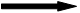 Yes    [Check all methods that apply]Ate less foodSwitched to foods with lower caloriesAte less fatExercisedSkipped mealsUsed a liquid diet formula such as Slimfast or OptifastJoined a weight loss program such as Weight Watchers, Jenny Craig, or Overeaters AnonymousFollowed a special diet such as Dr. Atkins, Pritikin, or specific high protein or low carbohydrateTook diet pills prescribed by a doctorTook other pills, medicines, herbs, supplements not needing a prescriptionTook laxatives or vomitedDrank extra waterOther: __________                               ___Have you ever had weight loss surgery?NoYes; which type of surgery: ____                            _____The next section is about the foods you ate or drank during the past month, that is, the past 30 days, including meals and snacks.  Remember to include any sweetened beverages  used as a mixer.During the past month, how often did you drink regular soda or pop that contains sugar? Do not include diet soda.	________Times per (circle one:)    day     week     month    don’t knowDuring the past month, how often did you drink sports or energy drinks such as Gatorade, Red Bull and Vitamin Water? Do not include diet or sugar-free kinds.	________Times per (circle one:)    day     week     month    don’t knowDuring the past month, how often did you drink sweetened fruit drinks such as Kool-aid, cranberry drink and lemonade? Include fruit drinks you made at home and added sugar to. Do not include 100% fruit juices and drinks with things like Splenda or Equal.	________Times per (circle one:)    day     week     month    don’t knowDuring the past month, how often did you drink coffee or tea with sugar or honey added? Do not include drinks with things like Splenda or Equal. Include pre-sweetened tea and coffee drinks such as Arizona Iced Tea and Frappuccino.	________Times per (circle one:)    day     week     month    don’t knowIn the past month, how often did you drink water (including tap, bottled, and carbonated water)?	________Times per (circle one:)    day     week     month    don’t knowEach time you drank water, how much did you usually drink?Less than 6 fl oz (3/4 cup)8 fl oz (1 cup)12 fl oz (1 1/2 cups)16 fl oz (2 cups)More than 20 fl oz (2 1/2 cups)During the last 30 days, how often did you usually have any kind of drink containing alcohol? Choose only one.Every day5 to 6 times a week3 to 4 times a weektwice a weekonce a week2 to 3 times a monthonce a monthI did not drink any alcohol in the past month, but I did drink in the past (done with alcohol Q)                           Skip to Question 25I have never drunk any alcohol in my life                          Skip to Question 25During the last 30 days, how many alcoholic drinks did you have on a typical day when you drank alcohol?25 or more drinks19 to 24 drinks16 to 18 drinks12 to 15 drinks9 to 11 drinks7 to 8 drinks5 to 6 drinks3 to 4 drinks2 drinks1 drinkDuring the last 30 days, how often did you have 4 or more drinks containing any kind of alcohol in within a two-hour period?  Choose only one.Every day5 to 6 days a week3 to 4 days a weektwo days a weekone day a week2 to 3 days a monthone day a monthHow often on average, do you think you drink the following weekly?BEER -- one bottle, glass or can of beer, hard cider, wine cooler or Mike's Hard Lemonade, per weekless than 1 drink1-7 drinks8-14 drinks15-21 drinks22-28 drinks28 or more drinksWINE -- one 5 ounce glass of wine, per weekless than 1 drink1-7 drinks8-14 drinks15-21 drinks22-28 drinks28 or more drinksHARD LIQUOR- one drink equals 1.25 ounces, or large shot, of brandy, whiskey, gin, vodka, liqueurs, cordials, or sake, per weekless than 1 drink1-7 drinks8-14 drinks15-21 drinks22-28 drinks28 or more drinksDuring the past month, how many times per day, week or month did you drink 100% PURE fruit juices? Do not include fruit-flavored drinks with added sugar or fruit juice you made at home and added sugar to. Only include 100% juice.	________Times per (circle one:)    day     week     month   never    don’t knowDuring the past month, not counting juice, how many times per day, week or month did you eat fruit? Count fresh, frozen or canned fruit.	________Times per (circle one:)    day     week     month   never    don’t knowDuring the past month, how many times per day, week, or month did you eat cooked or canned beans, such as refried, baked, black, garbanzo beans, beans in soup, soybeans, edamame, tofu or lentils. Do NOT include long green beans.	________Times per (circle one:)    day     week     month   never    don’t knowDuring the past month, how many times per day, week or month did you eat dark green vegetables for example broccoli or dark leafy greens including romaine, chard, collard greens or spinach?	________Times per (circle one:)    day     week     month   never    don’t knowDuring the past month, how many times per day, week or month did you eat orange colored vegetables such as sweet potatoes, pumpkin, winter squash or carrots?	________Times per (circle one:)    day     week     month   never    don’t knowNot counting questions 26-28, during the past month, about how many times per day, week or month did you eat OTHER vegetables? Examples of other vegetables include tomatoes, tomato juice or V-8 juice, corn, eggplant, peas, lettuce, cabbage and white potatoes that are not fried such as baked or mashed potatoes.	________Times per (circle one:)    day     week     month   never    don’t knowHow many servings of fruits and vegetables do you usually have per day? (1 serving = 1 medium piece of fruit; ½ cup fresh, frozen or canned fruits/vegetables; ¾ cup fruit/vegetable juice; 1 cup salad greens; or ¼ cup dried fruit)0 servings per day  1-2 servings per day3-4 servings per day5 or more servings per dayDuring the last 7 days, on how many days did you do vigorous physical activities?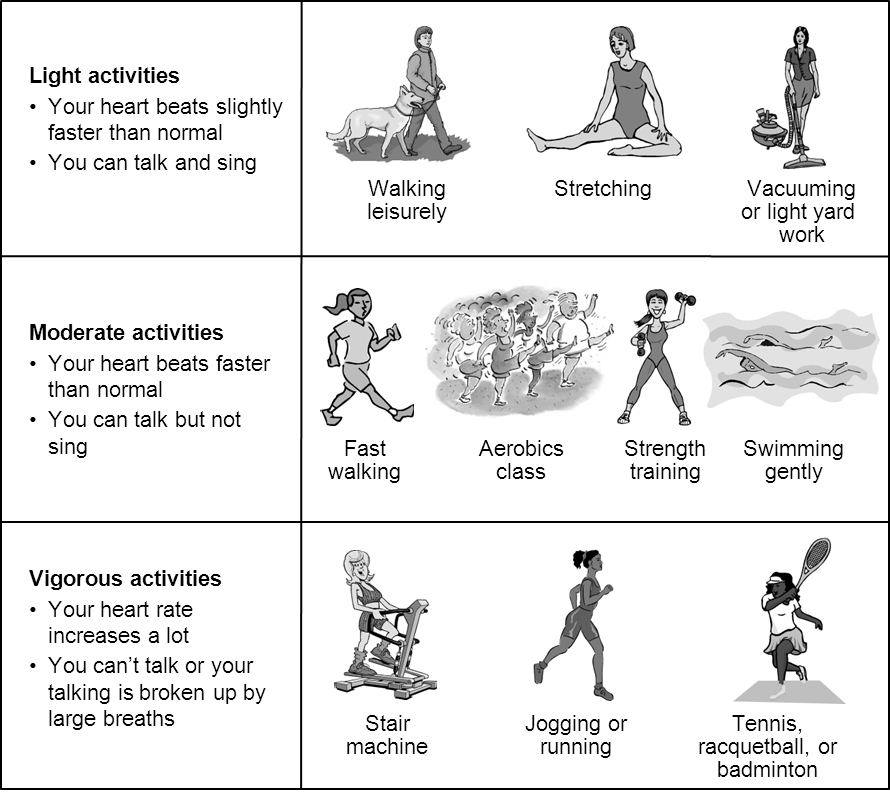 ___    days per weekNo vigorous physical activities                          Skip to Question 34How much time did you usually spend doing vigorous physical activities on one of those days?_    __hours per day_    __minutes per dayDon't know/not sureDuring the last 7 days, on how many days did you do moderate physical activities?  Do not include walking._    __days per weekNo moderate physical activities Skip to Question 36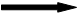 How much time did you usually spend doing moderate physical activities on one of those days?_    __hours per day_    __minutes per dayDon't know/not sureDuring the last 7 days, on how many days did you walk for at least 10 minutes at a time?  _     __days per weekNo walking  Skip to Question 38How much time did you usually spend walking on one of those days?_    __hours per day_    __minutes per dayDon't know/not sureDuring the last 7 days, how much time did you spend sitting on a week day?_    __hours per day_    __minutes per dayDon't know/not sureHave you smoked at least 100 cigarettes in your lifetime? (NOTE: 5 packs = 100 cigarettes)Yes NoDon’t know/Not sureDo you NOW smoke every day, some days or not at all?Every daySome daysNot at allDon't know/Not sureCircle the number of the diagram below that best depicts the approximate outline of your partner Don't knowDon't have a partner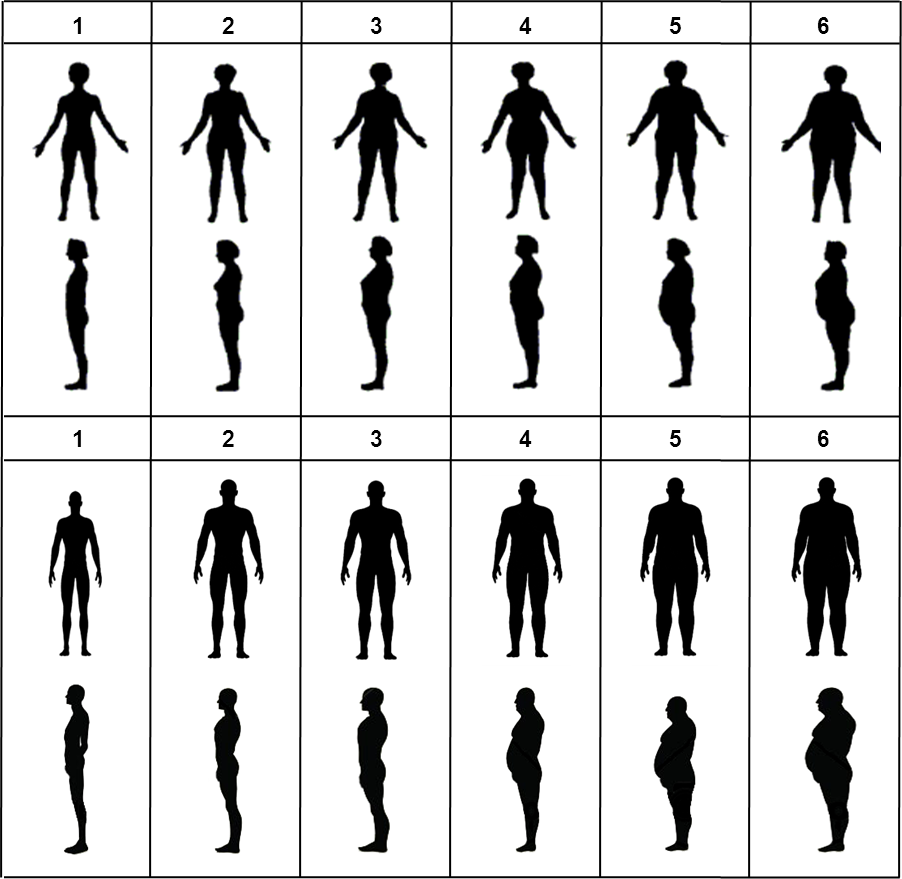 Do you have a long-term physical or mental impairment that substantially limits one or more major life activities?     YesNo  Skip to Question 44If yes, in which activities are you limited?caring for myselfperforming manual taskswalking or standinglifting or reaching seeinghearing, speaking or communicatinglearning, thinking or concentratingworkingIn general, would you say your health is:ExcellentVery goodGood FairPoorThe following questions are about activities you might do during a typical day. Does your health now limit you in these activities? If so, how much?Moderate activities, such as moving a table, pushing a vacuum cleaner, bowling or playing golf?Yes, limited a lotYes, limited a littleNo, not limited at allClimbing several flights of stairs?Yes, limited a lotYes, limited a littleNo, not limited at allDuring the past 4 weeks, have you had any of the following problems with your work or other regular daily activities as a result of your physical health?Accomplished less than you would like.No, none of the timeYes, a little of the timeYes, some of the timeYes, most of the timeYes, all of the time
Were limited in the kind of work or other activitiesNo, none of the timeYes, a little of the timeYes, some of the timeYes, most of the time .Yes, all of the timeFor questions 49-50: During the past 4 weeks, have you had any of the following problems with your work or other regular daily activities as a result of emotional problems?Accomplished less than you would like.No, none of the timeYes, a little of the timeYes, some of the timeYes, most of the timeYes, all of the timeDidn’t do work or other activities as carefully as usual.No, none of the timeYes, a little of the timeYes, some of the timeYes, most of the timeYes, all of the timeDuring the past four weeks, how much did pain interfere with your normal work (including both work outside the home and housework)?Not at allA little bitModeratelyQuite a bitExtremelyThese questions are about how you feel and how things have been with your during the past 4 weeks. For each question, please give the one answer that comes closest to the way you have been feeling.How much of the time during the past 4 weeks have you felt calm and peaceful?All of the timeMost of the timeA good bit of the timeSome of the timeA little of the timeNone of the timeHow much of the time during the past 4 weeks did you have a lot of energy?All of the timeMost of the timeA good bit of the timeSome of the timeA little of the timeNone of the timeHow much of the time during the past 4 weeks have you felt downhearted and blue?All of the timeMost of the timeA good bit of the timeSome of the timeA little of the timeNone of the timeDuring the past 4 weeks, how much of the time has your physical health or emotional problems interfered with your social activities (like visiting friends, relatives, etc.)?All of the timeMost of the timeSome of the timeA little of the timeNone of the timeNow we’d like to ask you some questions about how your health may have changed. Compared to one year ago, how would you rate your physical health in general now?Much betterSlightly betterAbout the sameSlightly worseMuch worseCompared to one year ago, how would you rate your emotional problems (such as feeling anxious, depressed or irritable) now?Much betterSlightly betterAbout the sameSlightly worseMuch worsePlease indicate how much you agree with the following statements as they apply to you over the last month. If a particular situation has not occurred recently, answer according to how you think you would have felt.I am able to adapt when changes occur.Not true at all (0)Rarely true (1)Sometimes true (2)Often true (3) True nearly all of the time (4)I can deal with whatever comes my way.Not true at all (0)Rarely true (1)Sometimes true (2)Often true (3) True nearly all of the time (4)I try to see the humorous side of things when I am faced with problems.Not true at all (0)Rarely true (1)Sometimes true (2)Often true (3) True nearly all of the time (4)Having to cope with stress can make me stronger.Not true at all (0)Rarely true (1)Sometimes true (2)Often true (3) True nearly all of the time (4)I tend to bounce back after illness, injury, or other hardships.Not true at all (0)Rarely true (1)Sometimes true (2)Often true (3) True nearly all of the time (4)I believe I can achieve my goals, even if there are obstacles.Not true at all (0)Rarely true (1)Sometimes true (2)Often true (3) True nearly all of the time (4)Under pressure, I stay focused and think clearly.Not true at all (0)Rarely true (1)Sometimes true (2)Often true (3) True nearly all of the time (4)I am not easily discouraged by failure.Not true at all (0)Rarely true (1)Sometimes true (2)Often true (3) True nearly all of the time (4)I think of myself as a strong person when dealing with life's challenges and difficulties.Not true at all (0)Rarely true (1)Sometimes true (2)Often true (3) True nearly all of the time (4)I am able to handle unpleasant or painful feelings like sadness, fear, and anger.Not true at all (0)Rarely true (1)Sometimes true (2)Often true (3) True nearly all of the time (4)FAMILY: Considering the people to whom you are related by birth, marriage, adoption, partners, etc…How many relatives do you see or hear from at least once a month?0 = none 1 = one 2 = two 3 = three or four 4 = five thru eight 5 = nine or moreHow many relatives do you feel at ease with that you can talk about private matters?0 = none 1 = one 2 = two 3 = three or four 4 = five thru eight 5 = nine or moreHow many relatives do you feel close to such that you could call on them for help?0 = none 1 = one 2 = two 3 = three or four 4 = five thru eight 5 = nine or moreFRIENDS: Considering all of your friends including those who live in your neighborhood:How many of your friends do you see or hear from at least once a month?0 = none 1 = one 2 = two 3 = three or four 4 = five thru eight 5 = nine or moreHow many friends do you feel at ease with that you can talk about private matters?0 = none 1 = one 2 = two 3 = three or four 4 = five thru eight 5 = nine or moreHow many friends do you feel close to such that you could call on them for help?0 = none 1 = one 2 = two 3 = three or four 4 = five thru eight 5 = nine or moreAccording to the Paperwork Reduction Act of 1995, no persons are required to respond to a collection of information unless it displays a valid OMB control number. The valid OMB control number for this information collection is 0990-xxxx . The time required to complete this information collection is estimated to average 4 minutes per response, including the time to review instructions, search existing data resources, gather the data needed, and complete and review the information collection. If you have comments concerning the accuracy of the time estimate(s) or suggestions for improving this form, please write to:  U.S. Department of Health & Human Services, OS/OCIO/PRA, 200 Independence Ave., S.W., Suite 336-E, Washington D.C. 20201,   Attention: PRA Reports Clearance Officer